Dn. 31.03. Zajęcia szachowe Przypominamy:Szachownica https://www.youtube.com/watch?v=-mpi9nkLwCcZadania do wykonania:Zaznacz na szachownicy linie poziome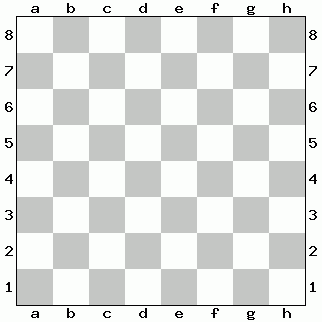 Zaznacz na szachownicy linie pionoweZaznacz na szachownicy linie skośne Zaznacz na szachownicy pola:c7, d5, f2,h5,a3,g4,b8,e1,d6 Szachowe wojsko- król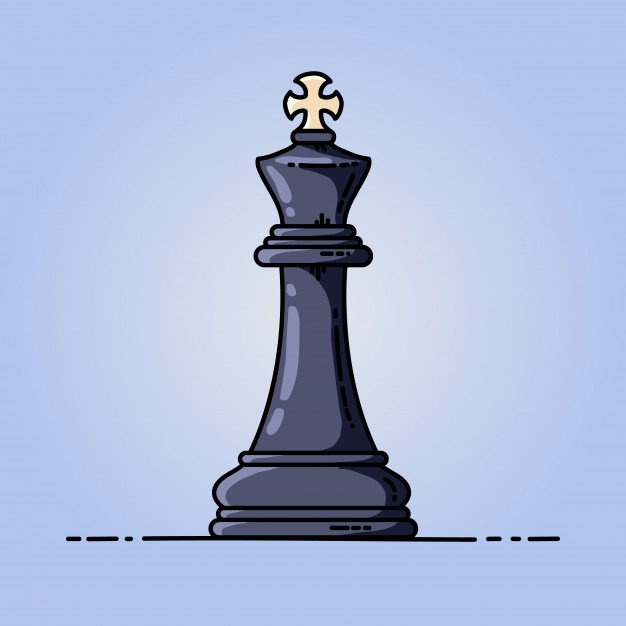 Król jest siwy, król jest stary,Nosi brodę, okulary,Bardzo małe robi krokiW przód do tyłu i na boki.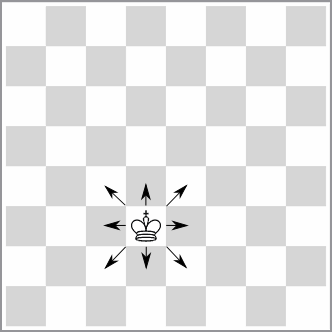 Król do króla się nie przytula. Król jest bezcenny.https://www.youtube.com/watch?v=RffU5T15KK4Szachowe wojsko- WIEŻA 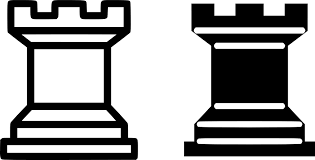 Wieża- cieżkozbrojna jest pani,Lubi władać nad liniami,Co są równo rozłożoneW każdym pionie i poziomie 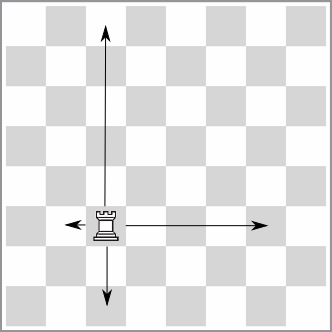 Rodzic pokazuje, jak wieża wykonuje bicie. Następnie ustawia 8 pionków jednego koloru i wieżę koloru przeciwnego. Zadaniem dziecka jest zbicie wszystkich pionków znajdujących się na szachownicy w jak najmniejszej liczbie posunięć (każdy ruch wieży powinien być biciem). https://www.youtube.com/watch?v=BQEg9kTMhMs